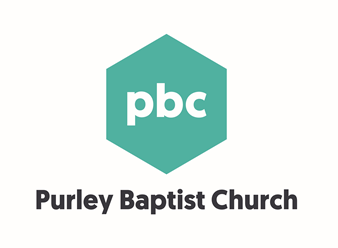 APPLICATION FORM1	PERSONAL DETAILSPlease detail any special arrangements you need when attending an interview2	REFERENCES Please give the name and address of 2 people we may contact to request a reference.  One should be your last employer or volunteer organiser as appropriate.3	Qualifications & TrainingPlease list the most recent first.4	WORK EXPERIENCEPlease list and describe your work experience to date, beginning with the most recent. Please account for any gaps in employment.Please reprint this page, or use a blank sheet to add more employment history.5	TRAINING COURSESPlease reprint this page, or use a blank sheet to add more education history.6	What makes you want to apply for this post?Include why you are suited to this role making reference to the Job Description and Person Specification.7	BRIEF PERSONAL TESTIMONY 
	Relevant for posts where there is an Occupational Requirement for the candidate to be a practising Christian.Please include your most significant, formative life experiences - both positive and negative - as well as when and how you began following Jesus.8	PERSONAL EVALUATION  	a)	What do you consider to be your particular personal strengths?b)	What do you consider to be your particular personal weaknesses?c)	What are your main spiritual gifts?d)	What things have generally satisfied you most in your life and work?e)	What have you generally found to be most challenging?f)	How would a good friend describe you?g)	How would a penetrating critic describe you?h)	Have you previously worked as part of a team?		If so, in what contexts and in what capacities?i)	What do you consider to be your greatest achievement to date?j)	Why do you want to leave your present job?9	CHURCH AND CHRISTIAN BACKGROUNDRelevant for posts where there is an Occupational Requirement for the candidate to be a practising Christiana)	What theological traditions have shaped your life and with which do you feel		most at ease now?b)	What individuals and what movements have been significant influences 	       for you?10	HOBBIES AND INTERESTSHow do you best like to relax on your days off?What are your current hobbies and interests?DeclarationI confirm that to the best of my knowledge the information given on this form is correct.Signed:					Date:__________________________		__________________________Please note that this application form and the information contained therein will remain confidential and only be used for the purposes of recruitment to the specified post.Please return marked Private and Confidential to:The Church Operations ManagerPurley Baptist ChurchBanstead RoadPurley CR8 3EAor per email to: opportunities@purleybaptist.org Post applied for:Where did you hear about the post?Surname:First Names:Postal Address:Postcode:Postcode:Telephone numberMobile:Daytime:Other:Email Address:NI Number:NI Number:NI Number:Nationality:Nationality:Nationality:Immigration Status:Do you have the legal right to live and work in the UK? Immigration Status:Do you have the legal right to live and work in the UK? Immigration Status:Do you have the legal right to live and work in the UK? Yes    Yes    No   If yes, please write in any conditions (e.g. end date, Visa type etc): If yes, please write in any conditions (e.g. end date, Visa type etc): If yes, please write in any conditions (e.g. end date, Visa type etc): If yes, please write in any conditions (e.g. end date, Visa type etc): If yes, please write in any conditions (e.g. end date, Visa type etc): If yes, please write in any conditions (e.g. end date, Visa type etc): Do you have any Criminal Convictions not “spent” under the Rehabilitation of Offenders Act 1974?  Do you have any Criminal Convictions not “spent” under the Rehabilitation of Offenders Act 1974?  Do you have any Criminal Convictions not “spent” under the Rehabilitation of Offenders Act 1974?  Yes  Yes  No  If yes, please supply further details: Current Job:Employer refereeEmployer refereeEmployer refereeEmployer refereeEmployer refereeSurname:First Names:Postal Address:Postcode:Postcode:Telephone numberMobile:Daytime:Other:Email Address:Please indicate here if you would prefer us not to contact them prior to interviewPlease indicate here if you would prefer us not to contact them prior to interviewPlease indicate here if you would prefer us not to contact them prior to interviewPlease indicate here if you would prefer us not to contact them prior to interviewReferee 2Referee 2Referee 2Referee 2Referee 2Surname:First Names:Postal Address:Postcode:Postcode:Telephone numberMobile:Daytime:Other:Email Address:Please indicate here if you would prefer us not to contact them prior to interviewPlease indicate here if you would prefer us not to contact them prior to interviewPlease indicate here if you would prefer us not to contact them prior to interviewPlease indicate here if you would prefer us not to contact them prior to interviewQUALIFICATIONS/TRAININGDATE GAINEDISSUING ORGANISATIONEMPLOYER /
ORGANISATION START & END DATEPOSITION, RESPONSIBILITIES, EXPERIENCE GAINEDSALARYNAME OF COURSE AND ORGANISERDATE/DURATIONMAIN PURPOSE/BENEFIT